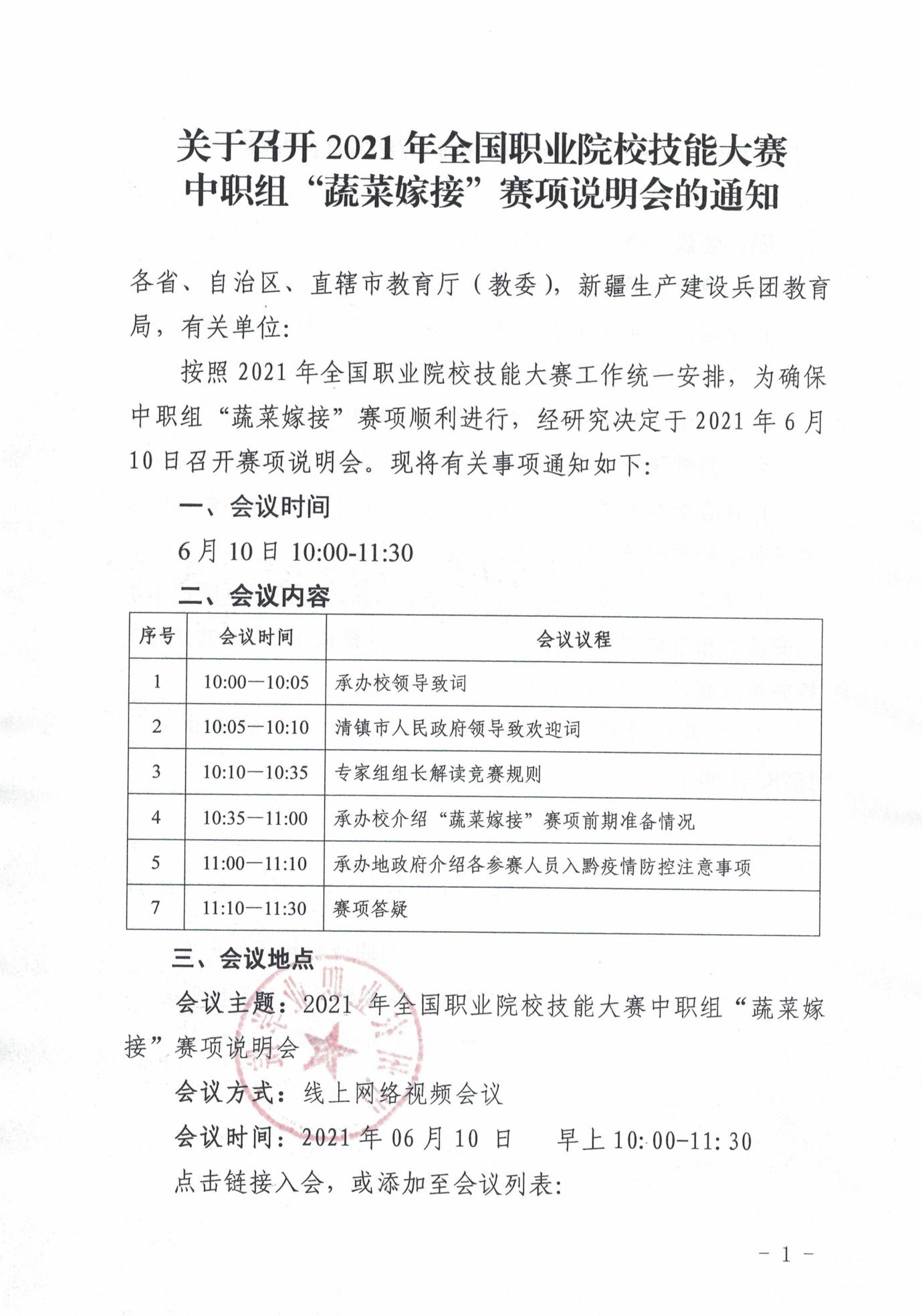 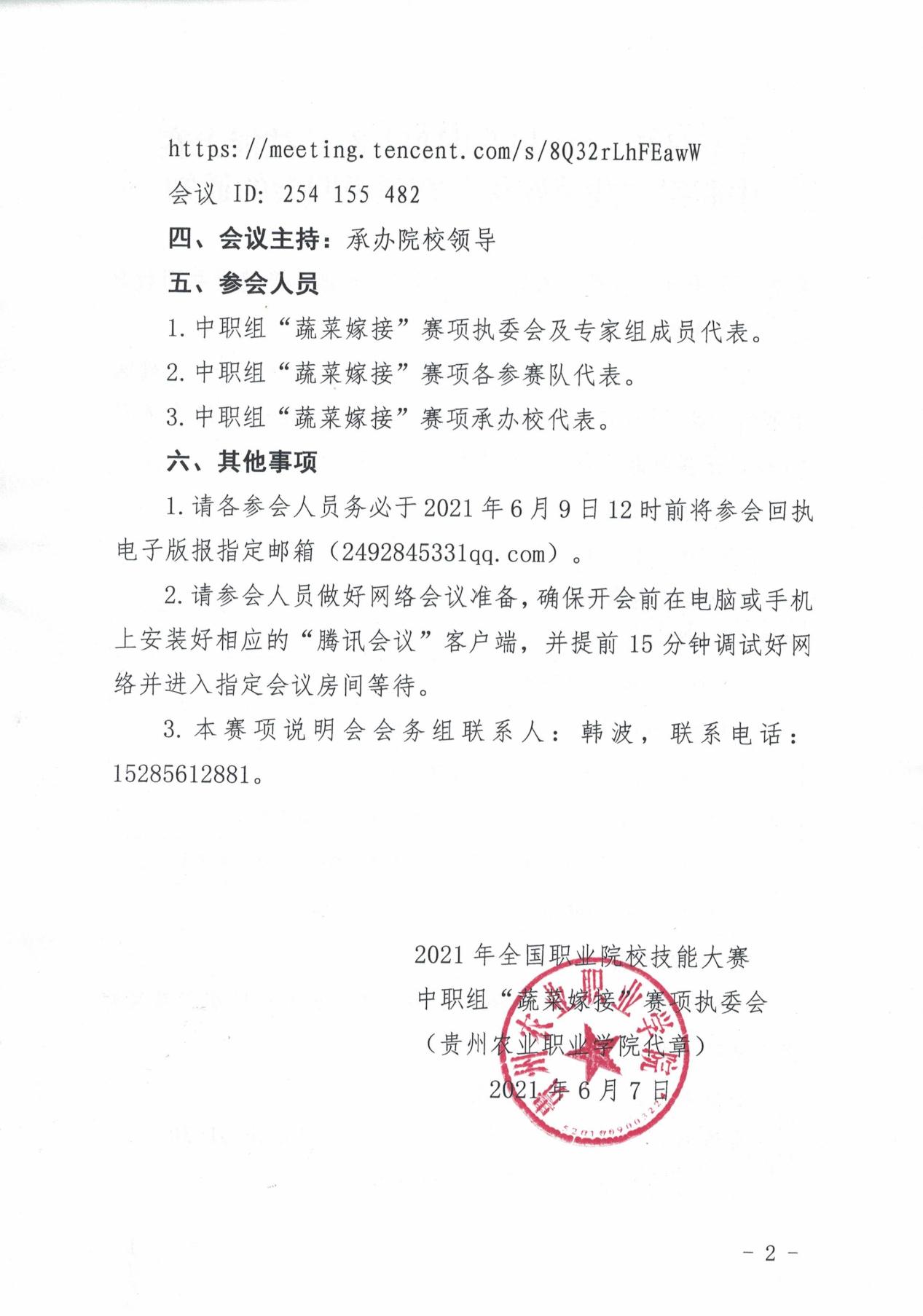 附件：2021年全国职业院校技能大赛蔬菜嫁接项目赛项说明会参会回执注意：请各参会人员务必于2021年6月9日12时前将参会回执电子版报指定邮箱（2492845331qq.com）。序号姓名性别所在单位职务所属省（市）联系电话参会身份（参赛校代表/专家）备注123